
ВИШГОРОДСЬКА МІСЬКА РАДА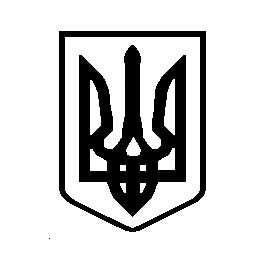 КИЇВСЬКОЇ ОБЛАСТІРОЗПОРЯДЖЕННЯ № 12616 жовтня 2019 року Про скликання чергової LVІІ сесії Вишгородської міської ради VIІ скликанняКеруючись ч. 4, ч. 10 ст. 46, ст. 47 Закону України «Про місцеве самоврядування в Україні», скликати LVІІ сесію Вишгородської міської ради VІІ скликання:Призначити пленарне засідання 31 жовтня 2019 року о 1000 у залі засідань адмінбудинку, пл. Шевченка, 1 з наступним порядком денним:Про затвердження звіту про виконання Вишгородського міського бюджету за 6 місяців 2019 року.Про внесення змін до рішення Вишгородської міської ради від 21.12.2018 року № 48/2 «Про Вишгородський міський бюджет на 2019 рік».Про затвердження Положення «Про стипендію Вишгородського міського голови для талановитої та успішної молоді».Про присвоєння звання Почесний громадянин міста Вишгород.Про затвердження акта приймання-передачі квартири № 326 у будинку № 2-Д по пр-ту                Т. Шевченка у м. Вишгороді.Про передачу майна в оренду.Про прийняття у комунальну власність об’єктів інженерної інфраструктури Про затвердження змін до комплексної схеми розміщення тимчасових споруд торгівельного, побутового, соціально-культурного чи іншого призначення для провадження підприємницької діяльності у м. ВишгородПро затвердження містобудівної документації «Внесення змін до Детального плану території, що розташована по вул. Шолуденка в м. Вишгород Київської області».Про внесення змін до рішення Вишгородської міської ради № 41/26 від 03.07.2018 року  (гр. Руда Л.І.)Про надання дозволу на розробку проєкту землеустрою щодо відведення земельних ділянок у власність громадянам (гр. Артеменко О.О., гр. Соломенко Н.М., гр. Погоріленко О.В.)Про надання згоди на розробку технічної документації із землеустрою щодо  встановлення (відновлення) меж земельної ділянки на місцевості (в натурі) гр. Дабіжі П.Г.Про надання дозволу на розробку проєкту землеустрою щодо відведення земельної ділянки у власність гр. Зіньковському А.О.Про надання дозволу на розробку проєкту землеустрою щодо відведення земельної ділянки у власність гр. Ліхнову С.С.Про надання дозволу на розробку проєкту землеустрою щодо відведення земельної ділянки в оренду гр. Малишку А.В.Про надання дозволу на розробку проєкту землеустрою щодо відведення земельної ділянки у власність гр. Обрізан С.П.Про надання дозволу на розробку проєкту землеустрою щодо відведення земельної ділянки у власність гр. Оберняк Г.С.Про надання дозволу на розробку проєкту землеустрою щодо відведення земельної ділянки у власність гр. Попову А.М. Про надання дозволу на розробку проєкту землеустрою щодо відведення земельної ділянки у власність гр. Пригуновій О.В.Про надання дозволу на розробку проєкту землеустрою щодо відведеня земельної ділянки у власність гр. Сидорову А.В.Про надання дозволу на розробку проєкту землеустрою щодо відведення земельних ділянок у власність громадянам (гр. Фучеджа Л.М., гр. Велюжинець Ю.О., гр. Волошину Г.В., гр. Щербань Л.Є.)Про надання дозволу на розробку проєкту землеустрою щодо відведення земельної ділянки у власність гр. Чигрину О.М.Про надання дозволу на розробку проєкту землеустрою щодо відведення земельної ділянки в оренду ПрАТ «Київобленерго».Про надання згоди на розробку технічної документації щодо встановлення (відновлення) меж земельної ділянки в натурі (на місцевості) ТОВ «ПРОМГІДРАВЛІКА».Про надання дозволу на розробку проекту землеустрою щодо відведення земельної ділянки у власність ЖБК «ВЕТЕРАНИ АТО ВИШГОРОДЩИНИ».Про надання дозволу на розробку проекту землеустрою щодо відведення земельної ділянки в оренду МКП «Творчість». Про передачу в оренду земельної ділянки ТОВ «Спортивне об’єднання «Молода країна».Про затвердження проєкту землеустрою щодо відведення земельної ділянки у власність гр. Бочарнікову Д.В.Про затвердження проєкту землеустрою щодо відведення земельної ділянки у власність гр. Гребень В.І.Про затвердження проєкту землеустрою щодо відведення земельних ділянок у власність громадянам (гр. Головко Д.М., гр. Приходьку О.О., гр. Ковтун Т.П., гр. Ніконовій І.А.)Про затвердження проєкту землеустрою щодо відведення земельної ділянки у власність гр. Єржикевич Л.П.Про затвердження проєкту землеустрою щодо відведення земельних ділянок у власність громадянам (гр. Кревському О.Є., гр. Репіку С.Г., гр. Ковтуну М.П.,  гр. Бугреєву С.О.,  гр. Шкурку І.М., гр. Жуковському В.А., гр. Пеньківському О.Ф.)Про затвердження проекту землеустрою щодо відведення земельної ділянки у власність гр. Любченку О.В.Про затвердження проєкту землеустрою щодо відведення земельної ділянки у власність гр. Міненку О.В.Про затвердження документації  із землеустрою щодо інвентарізації (Мельник М.)Про затвердження проекту землеустрою щодо відведення земельної ділянки у власність гр. Наконечного О.Ф.Про затвердження проекту землеустрою щодо відведення земельної ділянки у власність гр. Оберемку О.М.Про затвердження проєкту землеустрою щодо відведення земельної ділянки у власність гр. Попову О.В.Про затвердження проєкту землеустрою щодо відведення земельної ділянки у власність гр. Похиталюку Є.П.Про затвердження проєкту землеустрою щодо відведення земельної ділянки у власність гр. Походощук Т.М.Про затвердження проєкту землеустрою щодо відведення земельної ділянки у власність гр. Ружинському О.М.Про затвердження проєкту землеустрою щодо відведення земельної ділянки у власність гр. Силивоник Ю.В.Про затвердження проєкту землеустрою щодо відведення земельної ділянки у власність гр. Сніжку А.В.Про затвердження проєкту землеустрою щодо відведення земельної ділянки у власність гр. Стародубцевій Т.Я.Про затвердження проєкту землеустрою щодо відведення земельної ділянки, цільове призначення якої змінюється гр. Харченка О.В.Про затвердження проєкту землеустрою щодо відведення земельної ділянки у власність гр. Чигрин Н.В.Про затвердження проєкту землеустрою щодо відведення земельної ділянки у власність гр. Чорному В.П.Рекомендувати головам постійних комісій Вишгородської міської ради скликати засідання постійних комісій для вивчення, попереднього розгляду питань порядку денного та надання висновків по них. Міський голова							О. Момот